きららクラブ山形ホームページ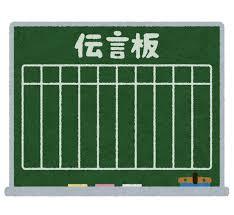 み ん な の 広 場 　投 稿 様 式 ②投稿者情報※投稿者情報については、本会ホームページの目的のみに使用し、第三者に開示することはありません。きららちゃん伝言板老人クラブ活動でのエピソードや、提言、仲間に伝えたいメッセージなど自由に投稿ができる伝言板です。『会員勧誘の秘話』や『助けてもらったお礼』、『迷惑をかけてしまった謝罪』でも何でも結構です。自由に書いて投稿してください。（４００字まで対応できます。）市町村老連名　　　　　老人クラブ連合会所属単位クラブ名ふりがな年　齢性別（○で囲んでください）投稿者氏名　○○歳・男性　　　・女性住     所〒　　　　－電話番号（　　　）　　－　　ペンネーム（雅号）投稿日令和　年　　月　　日